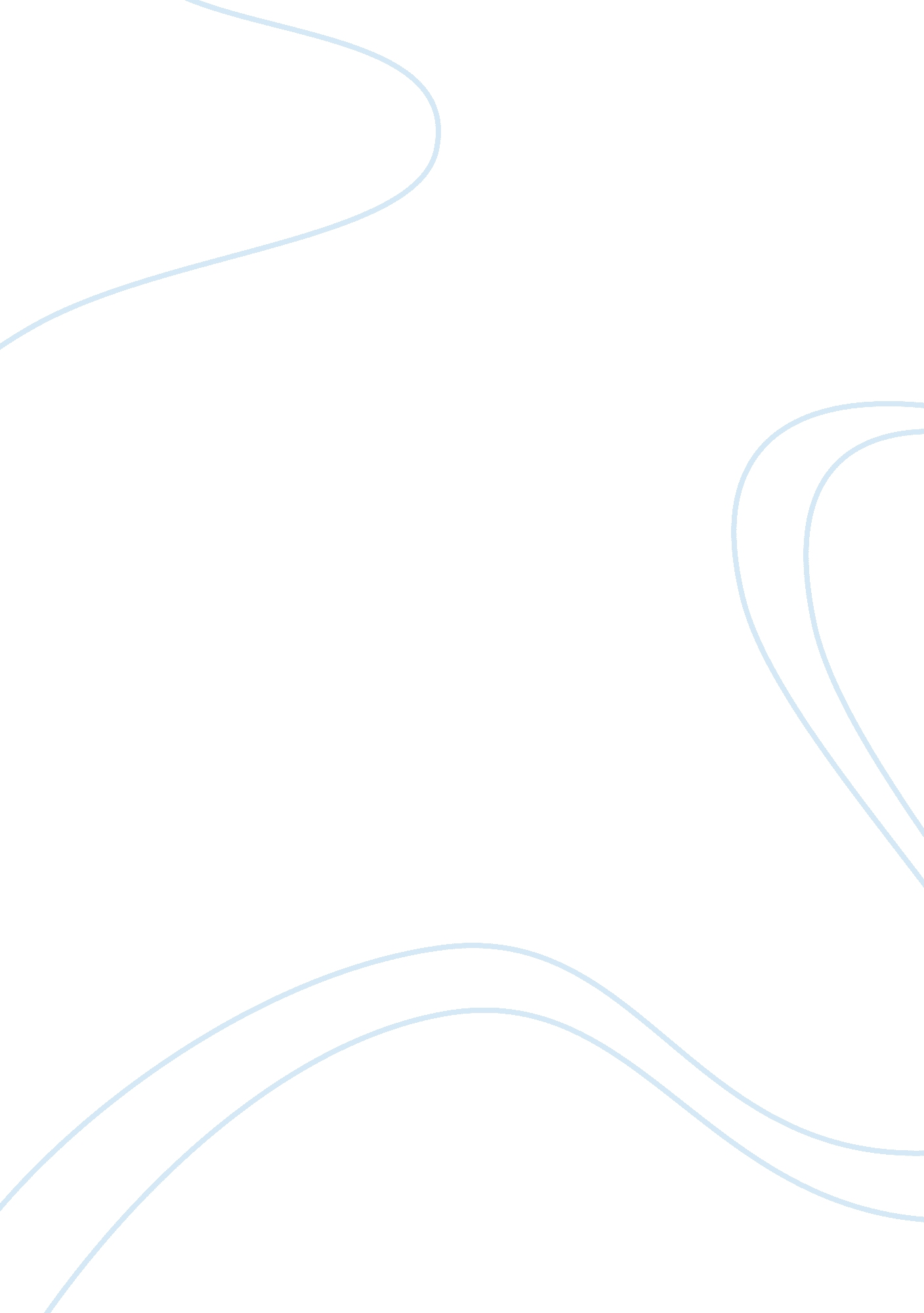 Tour de georgia and home improvement materials essay sample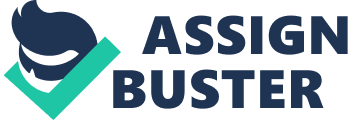 1. Project Overview 
1. 1 General Subject Area 
“ Inventory System” 1. 2 Background of the Study 
A junkshop or Scrap Business is a simple buy and sell business, which many people considers less because the traded products are unclean or dirty. But in another view, it is a good business that generates a lot of money for both the collectors and the junkshop owners. In the year 1995, Viva’s Junkshop was established by Mr. Noriel Fernandez Corcuera and Mrs. Veronica Vanguardia Corcuera, coming up with the idea of starting a small junkshop business buying scraps and junks in the front of their house in San Ildefonsos, Bulacan. The owners thought of a way in how they could sell those pieces of junks and scraps that they bought so they cleaned those scraps and junks that could be sold as it is and those that can’t, they made items out of it so that they could sell it. The business started with a helper and a driver that transports the soiled goods and scraps. With the perseverance and hard work, the business steadily grew through the years and in the year 1998; the small junkshop was improved into a general merchandise selling building and home improvement materials and used goods. As the years past, the business acquired loyal customers that have been buying their goods for years. Also, with the help of their loyal customers, they have obtained publicity and a free advertisement that enable them to acquire new customers. However, even though the business is still growing, it will need a good inventory system for its products. Having an inventory system would greatly help the owners in their business. 1. 3 Statement of the Problem 
In a general merchandise business, it always follows that building and home improvement materials and used items are being sold, and doing a manual inventorying of those items will take too much time to finish. Not only that it takes too much time to finish, it also has a high chance of errors and it could also be cheated and fraud. A manual method of inventorying items is basically writing down the items to a list and indicating the numbers in stock but with that system comes a great problem of accuracy, security, and protection. A loyal, honest and trust-worthy employee is always the doing the inventorying of items but money has a great effect to everyone; it could make a good person go bad. Also, manual inventorying is too much time consuming, maybe you start in the morning and is still working on it in the afternoon. Less time for yourself, family and friends. 1. 4 Objectives of the Study 
The main objective of this study is to provide an electronic inventory system for the owners of the business that is equipped with option like item name/description, item code, item type, in stock, price, on order, order date, last shipment, etc. Also, the group would make sure that the inventorying system will be equipped with an administrator password system for security purposes. The new system will also be equipped with a save system to prevent data loss and a print option so that the inventory could be printed out into a hard copy. The new system will be easy to use and is user-friendly; it will help in inventorying the items being sold by the company faster and more accurate. 1. 5 Scope and Limitation 
Scope 
Provide a system that accepts information and data about the items being sold by the business. Also, any information or data in the new system can be updated, edited and deleted providing that the owners has the security password so that the said functions will be enabled. Limitation 
The software that will be used for creation of the new system will be Microsoft Visual Studio, and due to this, the data or number items that can be inputted to the new system will be limited to number of items the business currently sells or has. Only 10 new items the business will obtain after the system has been made can be inputted to the system, any items after the 10th one will be on floating status and the owners must notify the group for a system update. 1. 6 Significance of the Study 
Today, doing things manually always wastes a lot of time and energy, but with the help of modern technology: the computer, a chore like item inventory is a breeze. The owners of the above mentioned business needs a technology that could make their lives easier and enhance the way they inventory the items in their business. This system offers a way to simplify item inventorying, input, editing, and deletion of data and information. 